Małgorzata Lewandowska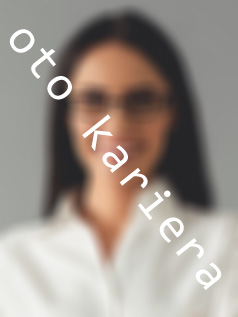 malgorzata.lewandowska@mail.com+48 606 900 800O mnieLojalna, komunikatywna, skrupulatna, sumienna o dobrych zdolnościach organizacyjnych. Posiadam 5-letnie doświadczeniem zdobyte w międzynarodowej firmie na stanowisku "Asystentka Prezesa". Biegle posługuje się językiem angielskim i hiszpańskim. Z miłą chęcią podejmę pracę w firmie Pionier na stanowisku "Asystentka Dyrektora".Doświadczenie zawodowe08/2013 - 09/2018Przedsiębiorstwo Handlowe MSS Sp. z o. o. WarszawaStanowisko: asystentka prezesaNajważniejsze obowiązki: wsparcie kadry kierowniczej po przez planowanie logistyczne wyjazdów służbowych, rozliczanie kosztów delegacji, umawianie i organizacja zebrań służbowych, prowadzenie i pilnowanie kalendarza spotkań;bieżąca administracja w biurze m.in. prowadzenie dokumentacji, archiwizacja dokumentów, koordynacja przepływu dokumentów;prowadzenie rozmów telefonicznych i korespondencji elektronicznej w języku angielskim z międzynarodowym zespołem (pracownikami firmy) i kontrahentami firmy.Dodatkowe umiejętnościdobre umiejętności interpersonalne i komunikatywność;znajomość języka angielskiego na poziomie C1;wysoka kultura osobista;zdolności organizacyjne i umiejętność oznaczenia priorytetów;bardzo dobra obsługa komputera i oprogramowania: "Word", "Excel", "PowerPoint", "Kalendarz Google";czynne Prawo Jazdy kat. B.Wykształcenie 2015 - 2016Policealna Szkoła Biznesu w WarszawieUzyskany tytuł: technik administracjiKursy / szkoleniaSzkolenie: Wykwalifikowany Office Manager - Administracja Biurem - 2018Organizator szkoleń: ARK ConsultingSzkolenie: Korespondencja w biurze - przygotowanie pism, obieg i archiwizacja dokumentów biurowych - 2019Organizator szkoleń: ARK Consulting